JOB PURPOSEDUTIESReporting ToSUPPORT FOR THE ROLE ISSUED BYThe post holder will be required to complete an enhanced Disclosure Barring Service (DBS) Check with appropriate barred list checks, or the equivalent, and must be eligible to work in the UK. Focus Learning Trust is committed to safeguarding and promoting the welfare of children and young people and expects all staff to share this commitment.All staff are expected to be committed to the Equal Opportunities Policy.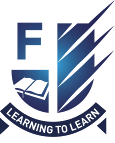 To oversee, manage and monitor MFL teaching throughout the schoolThe role is central to the efficient and effective running of the schoolThe key duties include but are not limited to the following: Specific DUTIES Develop and maintain links with Head Teacher and other Focus schools in the areaTo plan, implement and monitor a full MFL curriculum throughout the secondary school, including transition from primary and support with primary curriculumAttend all staff meetings, training and INSET days as directed by Head Teacher Work in conjunction with Head Teacher, SENDCo, SLT, staff and any other relevant personsEnsure and track progress of all pupils in relevant areas, ensuring accurate records, including using the school electronic management information and other systems, including reporting to parents as appropriateGeneral DutiesTo perform any reasonable duties as requested by the Head Teacher, including cover, form tutor duties, before/after school, break and lunch supervisionTo be responsible for pastoral care of pupils as directed by the Head TeacherUphold and promulgate the Focus ethos (Global Purpose Statement) within all areas of responsibilityContribute to, share in and promote the wider and longer term vision of FLT and OneSchool, including Self Directed Learning techniquesTo promote equality, diversity and inclusion and demonstrate this within the role, adhering to the FLT Equal Opportunity PolicyComply with and support the implementation of all School and FLT policies To adhere to Health & Safety Policies and ensure all tasks are carried out with due regard to Health and SafetyTo work with due regard to confidentiality and the principles of Data Protection, encouraging others to do the samePERSONAL DutiesTo set an example of positive personal integrity and professionalism, with positive, appropriate and effective communications and relationships at all levelsEnsure high standards are maintained, progressed and promoted in all areas of workTo undertake appropriate professional development and positively participate in the appraisal of own performance Communicate and co-operate effectively and positively with specialists from outside agencies where applicable SAFEGUARDINGFocus Learning Trust and its affiliated schools are committed to safeguarding and promoting the welfare of children and young people and expect all staff and volunteers to share this commitment. The post is subject to an enhanced DBS check with appropriate Barred List checks, or the equivalent enhanced criminal records check. Reporting to the Head Teacher The role is supported on occasion by the Head TeacherFocus Learning Trust provides a range of support services in areas such as ICT, recruitment, HR, policies, resources and compliance. Employee Signature:Line Manager Signature:Date:Focus School – Cambridge CampusIssue date: October 2017  SpecificationEssentialDesirableExperience and KnowledgeAbility to use data and assessment information to track and improve pupil progressDemonstrable ability to maintain high standards of student and staff managementKnowledge of Self Directed LearningExperience of leading areas of curriculum developmentExperience of the improvement planning processHighly organized, able to plan time effectively, meet deadlines and delegate appropriatelyEmpathy with children and young people, having the student at the heart of everythingAbility to create and maintain professional student boundariesExcellent interpersonal and communication skills, both written and verbalExcellent understanding of current safeguarding requirements and proceduresA willingness to undergo any training that is requiredExperience of promoting the inclusion of all studentsExperience of working with principles of Self Directed LearningExperience in the use of innovative technology such as Video Conferencing and VLEExperience of delivering whole department or school CPDEducation and QualificationsQualified Teacher Status (QTS) with acceptable Enhanced DBS DisclosureOutstanding classroom practitioner experienced in pedagogical coaching including lesson observations and feedbackSkills and AbilitiesGood communication skills written and verbalGood organisational skillsA positive role model of professional practice and conduct of othersTrainingWillingness to undertake relevant training and identify own development needsCommitted to ongoing CPD and Professional developmentAttributes and AttitudesEnthusiastic, motivated, hard-workingCollaborative working stylePositive, ambitious role model for staff and pupilsRelentless drive and uncompromising approach to improving standards in the classroomForward thinking with the ability to innovate in both curriculum and organizational changesAdaptable and flexibleAbility to work within a teamLead by example in terms of work ethic and professional behaviourFlexible approach and positive attitude towards workPunctual and reliableAbility to adapt to changes in the workplaceEquality, diversity and inclusionKnowledge, understanding and commitment to equality, diversity and inclusion informed by practical experience and application  Safeguarding Knowledge, understanding and commitment to safeguarding and promoting the welfare of students Ability to form and maintain appropriate relationships and personal boundaries with students